お申込日：　　　年　　　月　　　日　新 規 取 引 申 込 書※黒枠分部のみご記入下さい。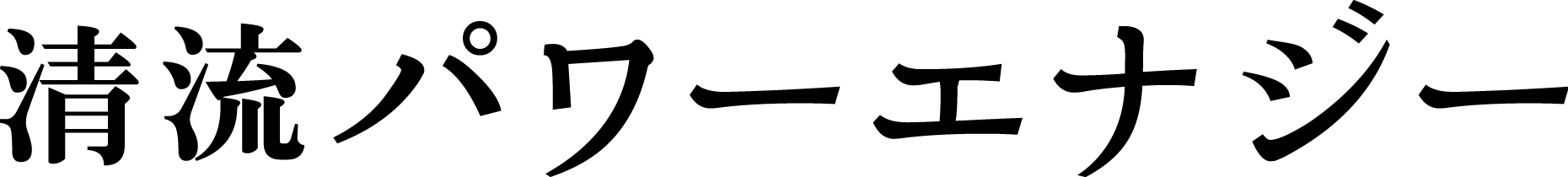 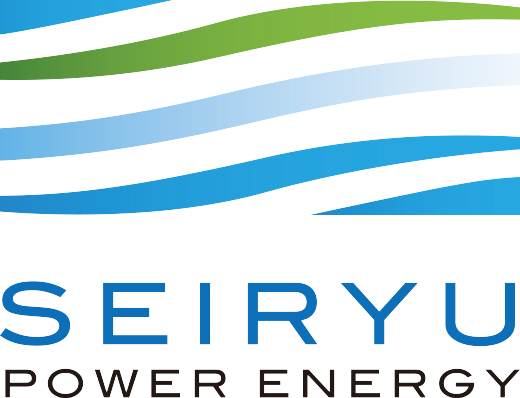 法人名／取引者フリガナフリガナフリガナフリガナフリガナフリガナフリガナフリガナフリガナフリガナフリガナフリガナ法人名／取引者所在地フリガナフリガナフリガナフリガナフリガナフリガナフリガナフリガナフリガナフリガナフリガナフリガナ所在地〒〒〒〒〒〒〒〒〒〒〒〒代表者名フリガナフリガナフリガナフリガナフリガナフリガナフリガナフリガナフリガナフリガナフリガナフリガナ代表者名                       　　　　　　　　　　　　　　　　　　　  ㊞                       　　　　　　　　　　　　　　　　　　　  ㊞                       　　　　　　　　　　　　　　　　　　　  ㊞                       　　　　　　　　　　　　　　　　　　　  ㊞                       　　　　　　　　　　　　　　　　　　　  ㊞                       　　　　　　　　　　　　　　　　　　　  ㊞                       　　　　　　　　　　　　　　　　　　　  ㊞                       　　　　　　　　　　　　　　　　　　　  ㊞                       　　　　　　　　　　　　　　　　　　　  ㊞                       　　　　　　　　　　　　　　　　　　　  ㊞                       　　　　　　　　　　　　　　　　　　　  ㊞                       　　　　　　　　　　　　　　　　　　　  ㊞代表TEL         （　　　　）         （　　　　）         （　　　　）         （　　　　）         （　　　　）         （　　　　）         （　　　　）FAXFAX（　　　　）（　　　　）（　　　　）ご担当者フリガナ　　　　　　　　　　　　　フリガナ　　　　　　　　　　　　　フリガナ　　　　　　　　　　　　　フリガナ　　　　　　　　　　　　　フリガナ　　　　　　　　　　　　　フリガナ　　　　　　　　　　　　　フリガナ　　　　　　　　　　　　　E-mailE-mail@@@ご担当者E-mailE-mail@@@URL登録FCV仕様　1メーカーメーカー車名車名色登録FCV仕様　1ナンバープレート地名・分類番号・個別番号ナンバープレート地名・分類番号・個別番号ナンバープレート地名・分類番号・個別番号ナンバープレート地名・分類番号・個別番号ナンバープレート地名・分類番号・個別番号登録FCV仕様　2メーカーメーカーメーカー車名車名色登録FCV仕様　2ナンバープレート地名・分類番号・個別番号ナンバープレート地名・分類番号・個別番号ナンバープレート地名・分類番号・個別番号ナンバープレート地名・分類番号・個別番号ナンバープレート地名・分類番号・個別番号登録FCV仕様　3メーカーメーカーメーカーメーカー車名車名色登録FCV仕様　3ナンバープレート地名・分類番号・個別番号ナンバープレート地名・分類番号・個別番号ナンバープレート地名・分類番号・個別番号ナンバープレート地名・分類番号・個別番号ナンバープレート地名・分類番号・個別番号ご請求書送付先(※上記以外の場合記入)フリガナフリガナフリガナフリガナフリガナフリガナフリガナフリガナフリガナフリガナフリガナフリガナご請求書送付先(※上記以外の場合記入)〒                                                ご担当者名　：　〒                                                ご担当者名　：　〒                                                ご担当者名　：　〒                                                ご担当者名　：　〒                                                ご担当者名　：　〒                                                ご担当者名　：　〒                                                ご担当者名　：　〒                                                ご担当者名　：　〒                                                ご担当者名　：　〒                                                ご担当者名　：　〒                                                ご担当者名　：　〒                                                ご担当者名　：　ご請求書送付先(※上記以外の場合記入)TEL         (       )         (       )         (       )         (       )         (       )         (       )         (       )FAX          (       )          (       )          (       )締日及び支払日当月　　　日締当月　　　日締当月　　　日締当月　　　日締当月　　　日締当月・翌月当月・翌月当月・翌月当月・翌月日　振込日　振込日　振込備考欄※弊社記入欄処理日受付担当管理責任者